Gazpacho                             Ingredients:        6 mature big and beefy tomatoes2 green peppers1 red pepper1 cucumber1 onion(optional) clove of garlic2 slices of bread salt, olive oil, vinegar                                                    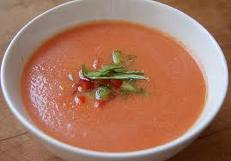 